The Sun’s EnergyThe sun is the source of all ________________________________ defines how much energy you keepOther planetary options_____________ is too cold because it has a thin atmosphereAll water is frozen_____________ is too hot because it has a thick atmosphereHot enough to melt leadPressure like being 1 mile under waterRadiationThe transfer of __________ through electromagnetic waves (light)LampsFireSome radiation is __________________Some is ___________________ back into spaceEarth ______________ some radiation, tooConductionThe transfer of heat through ________________ __________________Caused by “bumping” of moleculesSome conduct differently___________ electrical conductors are good heat conductorsConvectionThe flow of heat by ___________________________ of gases and liquidsHot air/water ______________, cold air/water descendsThis repeating cycle is a convection currentCauses all __________________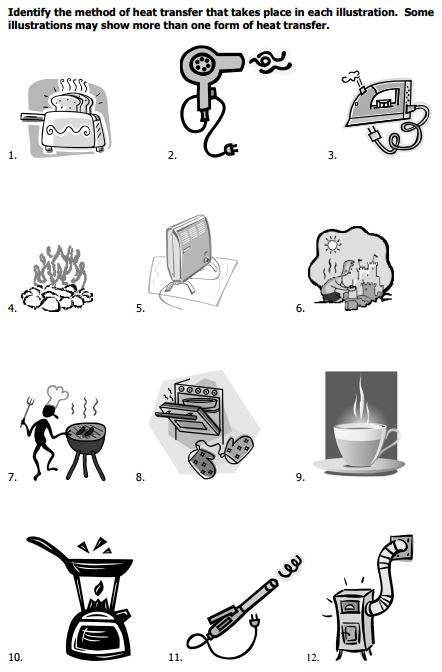 